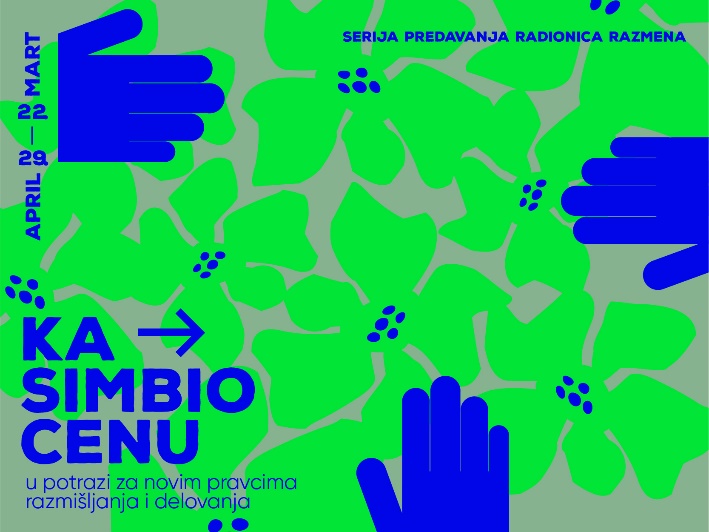 serija predavanja, razgovora i interaktivnih programa / mart-april 2023. / uživo i onlajnsreda 
22.3. 
18čMožemo li da živimo bez funkconalne i harmonične biosfere čiji opstanak klimatska kriza ozbiljno ugrožava? Vlada Đurđević i Jovana Bila DubaićKulturni centar Beograd + onlajnsubota 25.3. 
11čRazgovor o knjigama Pabla Servinja Sanda Hržić, Darko Rundek, Vlasta Prohaska veganski low waste kafić Veza + onlajnsreda 
29.3. 
18čKako pomoći da se era Simbiocena ipak dogodi?Zoran Skalaonlajnsubota 
1.4. 
11čRazgovor sa aktivistima Extinction Rebellion Srbija 	i zajednička akcija za klimuKulturni centar Beograda + onlajnsreda 
5.4. 
18čPobratimstvo bića u svemiru kako obnoviti planetu obnavljanjem našeg zavet sa ne-ljudskim svetom	Milja Vukovićjavni gradski zeleni prostor + onlajnsubota 
8.4. 
11čEkološke imaginacije: kako stvarati neponuđene svetove?Višnja Kisić i Goran TomkaŠumski univerzitet (Fruška Gora) + onlajnsreda 
12.4. 
11č Poseta otpaduMilica Lukić i Milja Vukovićreciklažno dvorište Ada Huja sreda 
12.4.18čO (ne)mogućnostima reciklaže  
Milja Vuković i Milica LukićKulturni centar Beograd + onlajntbcKako sa decom da razgovaramo o ekološkoj krizi ?onlajnsreda 
19.4. 
18čTemelji alternativnih (eko)sistema -pionirsko stambeno i energetsko udruživanje Ana Džokić i Mark NeilenKulturni centar Beograd + onlajnsreda 
26.4. 
18čO tranzicijskim zajednicama	Nenad Maljković i Irena Borovinaonlajnsubota 29.4. 11čZajedno za divlji svet maslinovo ulje Sanda Hržić & Darko Rundek, Vege zajednica i inicijativa Divlji Beogradzajednička akcija negde u Beogradu  subota 29.4. 20čZum eko slem inspiracije
kolektivno spontano deljenje citata poezije muzike koji nam pomažu da živimo sadašnjost i sanjamo/osmišljavamo/vidimo inspirativnu budućnost	onlajn	Program je osmišljen tako da u njega mogu da se uključe učesnici iz celog regiona. Možete pratiti samo one teme koje vas se posebno tiču, ali možete ovaj program pratiti i celovito, pa će on postati svojevrsna mala škola za teme ekološke i društvene krize i regenerativnih alternativa. 
Program osmislili: Milja Vuković Danica Prodanović Višnja Kisić Goran Tomka
Realizacija: Kulturni centar Beograda